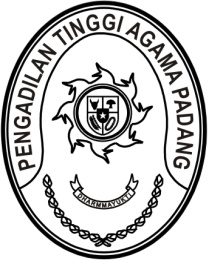 S  U  R  A  T      T  U  G  A  SNomor : W3-A/        /HM.01.2/6/2023Menimbang 	: 	a.	bahwa dalam rangka Penyusunan Naskah Akademik Balitbang Diklat Kumdil Mahkamah Agung RI Tahun Anggaran 2023, Hakim Agung Kamar Agama Dr. H. Yasardin, SH., M.Hum mengadakan kunjungan ke Pengadilan Agama diwilayah Pengadilan Tinggi Agama Padang;		b.	bahwa guna mendukung kelancaran pelaksanaan tugas tersebut dipandang perlu menugaskan Aparatur pada Pengadilan Tinggi Agama sebagai Pendamping;Dasar 	: 	Daftar Isian Pelaksanaan Anggaran Pengadilan Tinggi Agama Padang Nomor SP DIPA-005.01.2.401900/2023 tanggal 30 November 2022;MEMBERI TUGASKepada 	: 	Nama	: Doan Falltrik		Jabatan	: PPNPN		Unit Kerja	: Pengadilan Tinggi Agama PadangUntuk	:Pertama	:	Mendampingi Hakim Agung Mahkamah Agung RI Kamar Agama 
Dr. H. Yasardin, SH., M.Hum di Pengadilan Agama Bukittinggi pada tanggal 14 s.d 16 Juni 2023;Kedua	:	Segala biaya yang timbul untuk pelaksanaan tugas ini dibebankan pada DIPA Pengadilan Tinggi Agama Padang Tahun Anggaran 2023.     Juni 2023Ketua,Dr. Drs. H. Pelmizar, M.H.I.NIP. 195611121981031009Tembusan:- Yth. Ketua Pengadilan Agama Bukittinggi.